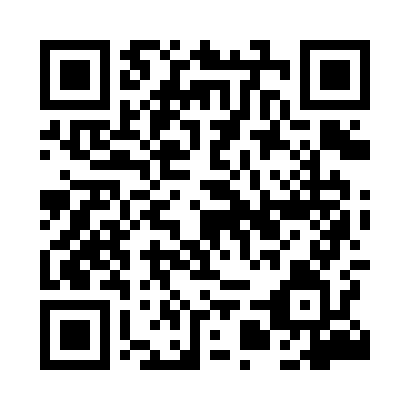 Prayer times for Dydnia, PolandWed 1 May 2024 - Fri 31 May 2024High Latitude Method: Angle Based RulePrayer Calculation Method: Muslim World LeagueAsar Calculation Method: HanafiPrayer times provided by https://www.salahtimes.comDateDayFajrSunriseDhuhrAsrMaghribIsha1Wed2:505:0812:285:347:509:582Thu2:475:0612:285:347:5110:013Fri2:445:0412:285:357:5310:034Sat2:415:0312:285:367:5410:065Sun2:385:0112:285:377:5610:096Mon2:355:0012:285:387:5710:117Tue2:314:5812:285:397:5910:148Wed2:284:5612:285:408:0010:179Thu2:254:5512:285:418:0110:2010Fri2:224:5312:285:428:0310:2311Sat2:194:5212:285:428:0410:2612Sun2:164:5012:285:438:0610:2813Mon2:124:4912:285:448:0710:3114Tue2:124:4712:285:458:0910:3415Wed2:114:4612:285:468:1010:3616Thu2:114:4512:285:478:1110:3717Fri2:104:4312:285:478:1310:3718Sat2:104:4212:285:488:1410:3819Sun2:094:4112:285:498:1510:3920Mon2:094:4012:285:508:1710:3921Tue2:084:3912:285:518:1810:4022Wed2:084:3712:285:518:1910:4023Thu2:084:3612:285:528:2010:4124Fri2:074:3512:285:538:2210:4225Sat2:074:3412:285:538:2310:4226Sun2:074:3312:285:548:2410:4327Mon2:064:3212:295:558:2510:4328Tue2:064:3112:295:568:2610:4429Wed2:064:3112:295:568:2710:4430Thu2:054:3012:295:578:2910:4531Fri2:054:2912:295:578:3010:45